Тиждень математики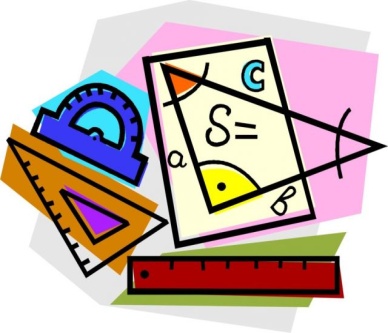 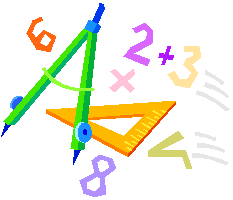 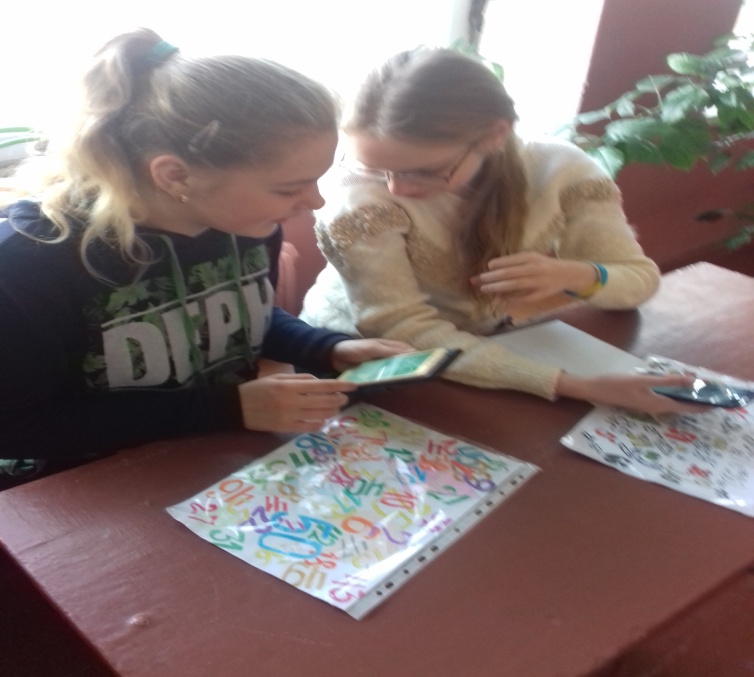 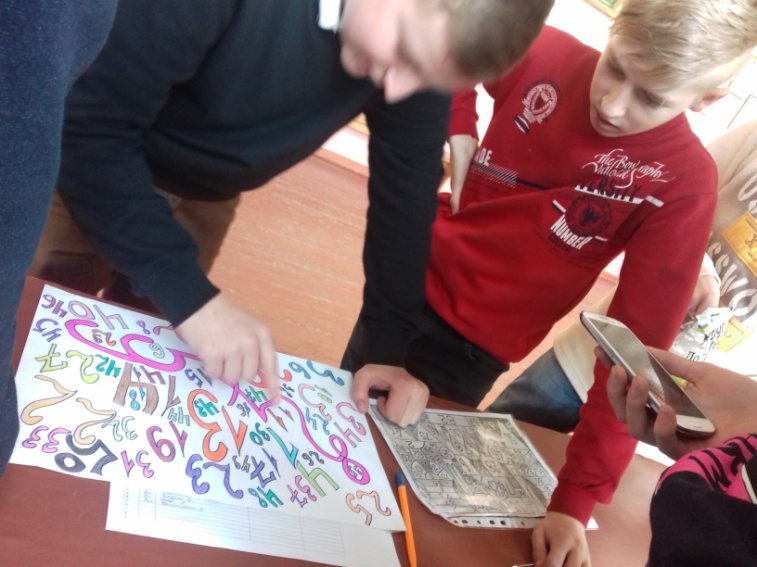 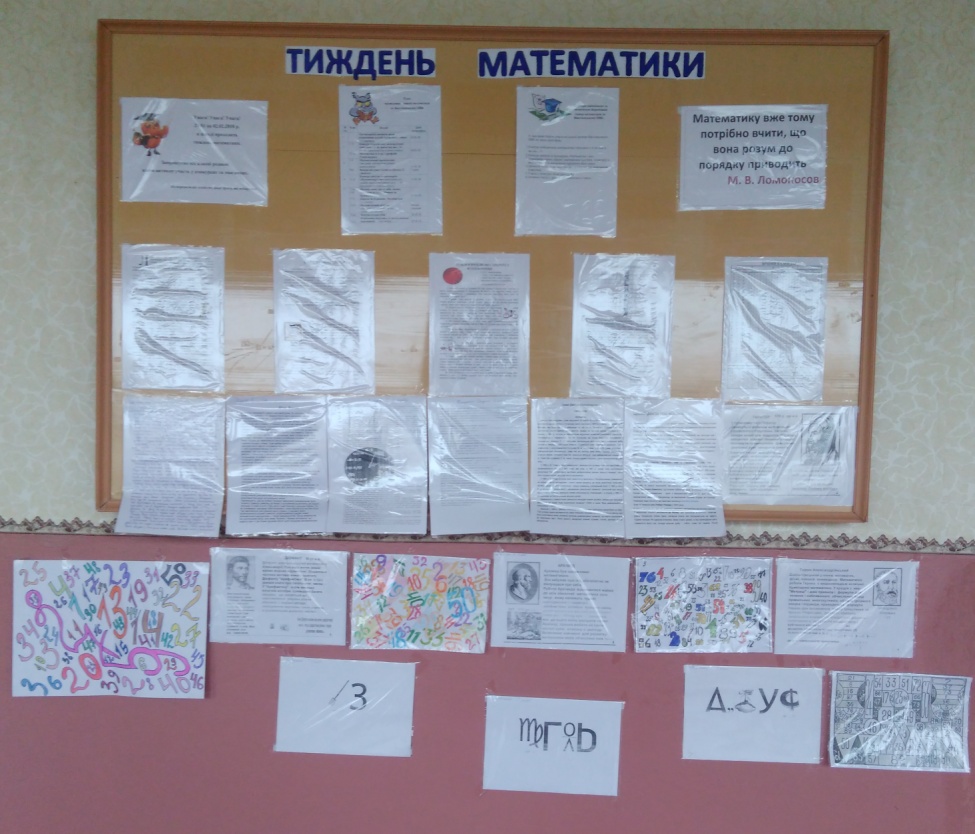 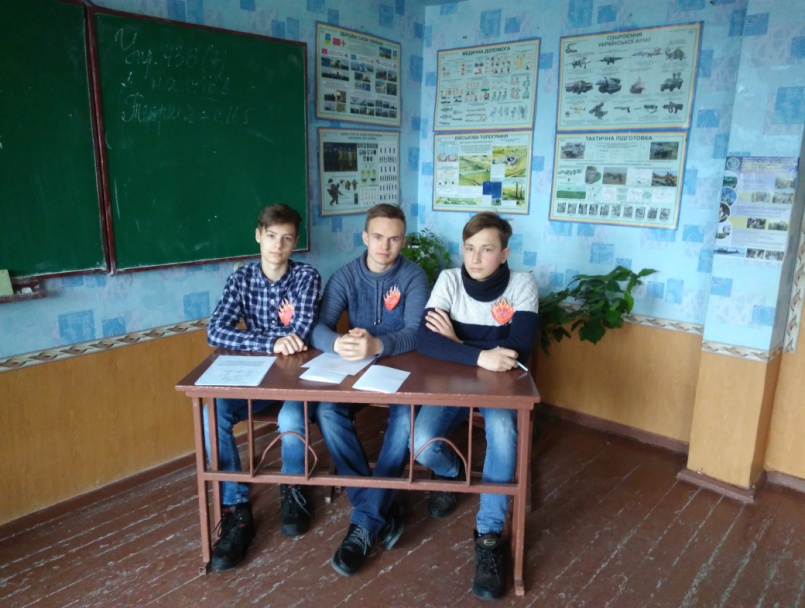 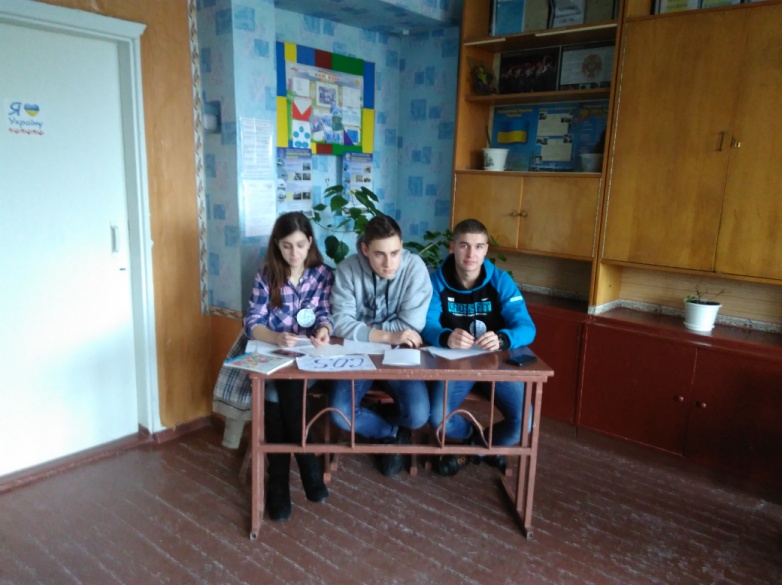 